К следующему занятию по расписанию необходимо выполнить задания:Упражнение 26. Вам представлена серия картинок с указанием времени. Ниже, героиня Бабзи написала своему другу письмо. Сравните текст письма с картинками и напишите 8 предложений, которые расскажут как Бабзи проводит время.Напишите о своем рабочем дне. (Переводить сочинение на русский язык не требуется!)Выполните грамматическое упражнение 20 письменно с переводом.Комментарии:Талыбовой О. предоставить на проверку все задания с 18 апреля;Гришкинайте А. задание не зачтено;Корявова Е. предоставить все пропущенные ранее домашние задания на проверку;Повторяю просьбу – выполнять задания самостоятельно! В противном случае оценки будут снижены.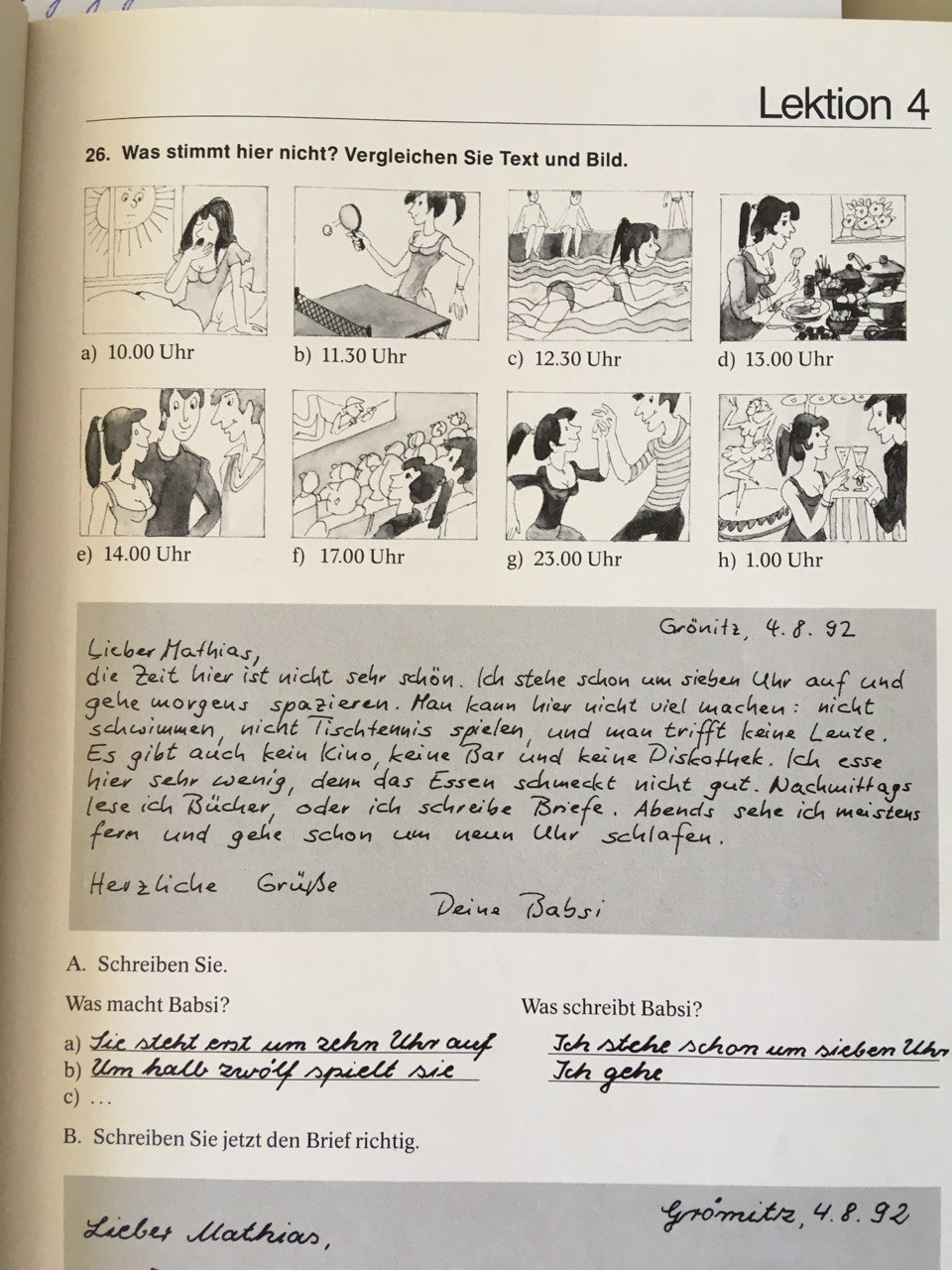 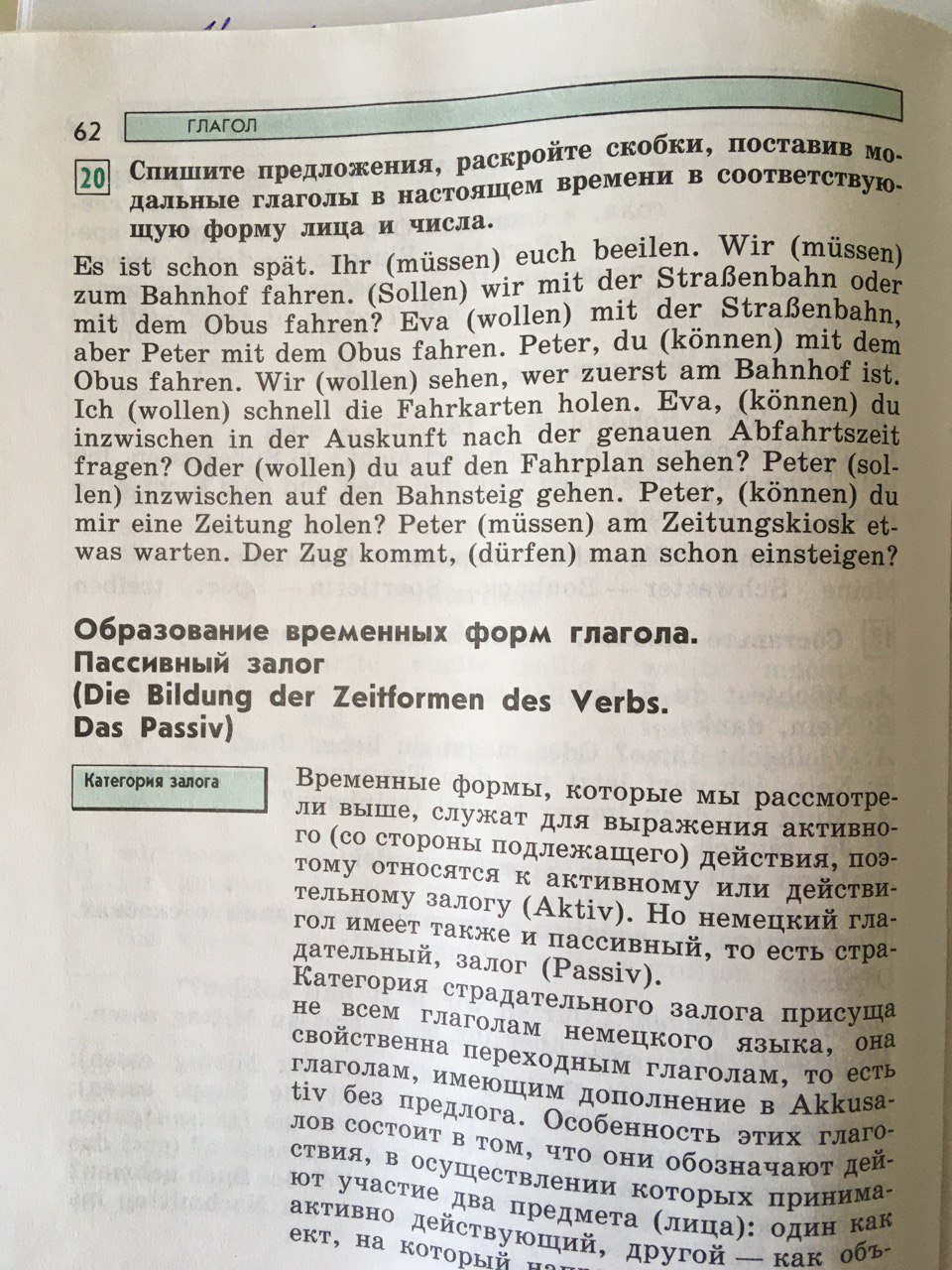 